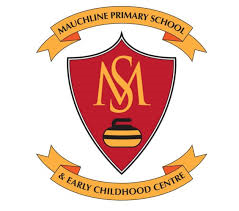 Parent Council MeetingMonday 4th of October 2021Attendees: Lorna Donnelly, Kirsty McCrindle, Anne Caldwell, Lorraine Dougan, Rebecca Craig, Cheryl Crawford, Maria McKell, Christina Palmer, Cara Phillips, Clare Rutherford. Apologies: Jillian Connelly, Janna Hall, Helen Donnelly, Hazel Cousar. Item No. TITLE    ITEMName of leadWELCOME & APOLOGIES Lorna welcomed members and new teacher representative Miss Craig. Mrs Burt has stepped down and we thank her for the time and support she has given the Parent Council over the years. ChairMINUTE OF PREVIOUS MEETING Agreed as accuratePaper 1ChairMATTERS ARISINGWe are currently unable to meet inside and can only do so under exceptional circumstances so meetings will continue to be virtual. Recipe books – monies have been required to be paid into Parent Council account and issued back as a cheque to ensure account accuracy. The cheque will be issued to school to go towards purchasing iPads. Kirsty had sent an email round PC to vote for this and a unanimous vote was reached in agreement. Halloween – In line with Natasha’s law all sweetie/ goodie bags must be clearly labelled with allergy info and Ingredients. Parent request for info to join meetings will be looked into and details will be added to blog on how to join. This should be done with Parent Council Email. We will also look at easy ways to ensure parents can attend virtual meetings. Toys gifted to the school by PC are now showing wear and tear and some will need replaced. More durable items and longer lasting toys will need to be looked into to ensure pupils get sustained access to these items. Buddy Benches are delayed due to Covid. ChairHead Teacher UpdAtEStaffing Mrs Chaudry has successfully completed her student placement and will join us as probationary teacher in P7 after the October break.We have encountered some staffing difficulties due to covid / track and trace. We have managed to limit the impact of this on the children’s learning by the teaching staff leaving plans or providing plans in the event of an absence.Covid-19 Update in briefCurrent mitigations are in place until the October break. We are awaiting updated guidance in advance of the holiday period.ECC Update – Cara Philips Lead Senior ELCPOnline learning journals are up and running this week where staff will be positing daily/weekly of children’s learning and development in ECC.Ipads will take 5 weeks to be delivered- ECC utilising ipads from the school at the moment to facilitate with online learning journals.All parents have now been notified that we are not allowed to accept money for snack or ECC funds. Instead we are asking for donations of kitchen roll, soap, sandwich bags, tissues, tin foil, fairy liquid etc. as we are having to use our budget to buy this.Current Staffing cover is extended to the end of October. Lesley is covering full time mat leave and Megan covering a part time post.We are awaiting guidance before planning for our Christmas concert and what that will look like.Primary UpdatePC Teacher Representative-Thanks to Mrs Burt for the time she has given to the Mauchline Primary and ECCParent Council, it has been greatly appreciated. Miss Craig will now take over as the school representative for the year 21/22. Literacy-Update from Mrs CrossPresentations and PowerPoints have been put on the primary and ECC blogs to help parents understand phonemes, speech sounds and how to help children to listen. All P3-P7 children should now be accessing MYON and Nessy on a regular basis. P1 and P2 children also have access to MYON.Staff have been accessing training on the new Active Literacy tools SAC COW - creating outstanding writingSAC DEER - discovering enjoyment in effective readingSAC DUG - delivering understandable grammarAll staff are accessing the EAC funded reading resource 'Giglets' and are using it to develop reading skills in their classes. Some children will be accessing this resource at home and some will be using it in school.Digital -Update from Mrs CrossThe school has registered to become a Digital School - more info to follow in October/November.The school are continuing to support children and families who do not have access to IT at home through the issuing of Chromebooks to targeted children.ASN- Update from Mrs CrossOur EAST teachers are Mrs Sanchez and Mrs Holloway. Their main focus groups at the moment are Primary 3 and Primary 3/4. Covid Recovery, led by Miss Kirkcaldy and Mrs Neilson, is being targeted in P2 and P6.Classroom Assistants are working across the school to support individuals and small groups in all classes.An EAST classroom assistant coach will begin working in school in November developing children's working memory and fine motor skills.Lego Club, for targeted children, has begun again and runs every day from 12.30-1pm.Home learningAdditional resources for parents/carers have been added to the blog to support any child that is learning at home for any reason.Play – UpdateThe Play Working Group are in the process of setting up a playroom. This will be ready by the end of October. The Play Working Group  have also enjoyed some training with Gail Elder of the EAC SAC Literacy Team and are also taking part in training with colleagues from the SWEIC.  Pupil Equity Fund UpdateThe PEF money has now been allocated for spending this year. There is a small amount left, approximately £500.  School Fund UpdateWe currently have £1590.53 in the school fund.Our recent fundraising dress down event made £177.50. Recent spends have included 3 new iPad (These have been part-funded by the Parent Council) and booking ‘Owl Magic’ for P4 and P5 Children as part of their contextualised learning.AOCB: Class IncentivesTo foster teamwork and collaboration as well as encourage the children and young people to be mindful of their behaviour and the contributions they can make to the wider life of the school I introduced ‘September Challenge’. This has been well received and our winning classes are P2a, P3 and P7. Each class will enjoy a movie afternoon and ice-lolly as a reward for their efforts. Cost of the School DayThe Poverty Proofing Our School document was shared with Lorna. We have started working on this with our upper school and the staff are taking part in training on the in-service day. Following this there will be a parental questionnaire and engagement session.The plan is that the view of all stakeholders will be used to create a ‘Mauchline Primary School and ECC Position Paper for Cost of the School Day’. Playground ToysThe children are enjoying the toys, however due to heavy usage and the material not being robust many items have been broken or damaged beyond repair. It may be useful to make future purchases through a school supplier to ensure that items are hard wearing. Request for HalloweenWe would like to ask if the PC would donate some goodie bags and apples for Halloween. Due to on-going restrictions, we hope to have a Halloween Fun Day in classes on the 29th October.Request from Parent/CarerCan information on how other parents and carers join the Parent Council meetings be shared in advance of meetings?Head TeacherECC UpdateSee aboveECC Senior treasurers repOrt Balance as of 30-09-2021 is £1293.89Cheque from parent pay has not yet cleared and will be updated by next meeting. £29.32 paid in from easy fundraisingTreasurerSUB GROUP ACTION REPORTSChristmas – suggested activity discussed was a  Visit to Santa. Christmas cards now out in school bags with order forms. To be back in for Friday 8th October. Any orders received after this will need a code for parents to order online. Fundraising – bingo night/ race night could possibly held In January. We will speak to Andy at the club to check availability. SUB GROUP ACTION REPORTSChristmas – suggested activity discussed was a  Visit to Santa. Christmas cards now out in school bags with order forms. To be back in for Friday 8th October. Any orders received after this will need a code for parents to order online. Fundraising – bingo night/ race night could possibly held In January. We will speak to Andy at the club to check availability. SUB GROUP ACTION REPORTSChristmas – suggested activity discussed was a  Visit to Santa. Christmas cards now out in school bags with order forms. To be back in for Friday 8th October. Any orders received after this will need a code for parents to order online. Fundraising – bingo night/ race night could possibly held In January. We will speak to Andy at the club to check availability. AOCBHalloween costumes will be in school and can be taken in exchange for a small donation. A thank you will be sent to Mrs Burt for all her support during her time with the Parent Council. A google meet test run will take place after the meeting to ensure everyone has access. AOCBHalloween costumes will be in school and can be taken in exchange for a small donation. A thank you will be sent to Mrs Burt for all her support during her time with the Parent Council. A google meet test run will take place after the meeting to ensure everyone has access. AOCBHalloween costumes will be in school and can be taken in exchange for a small donation. A thank you will be sent to Mrs Burt for all her support during her time with the Parent Council. A google meet test run will take place after the meeting to ensure everyone has access. DATE OF NEXT MEETING Monday 1st of November via google meetDATE OF NEXT MEETING Monday 1st of November via google meetDATE OF NEXT MEETING Monday 1st of November via google meet